ПРИЛОЖЕНИЕ К ЛИЦЕНЗИИ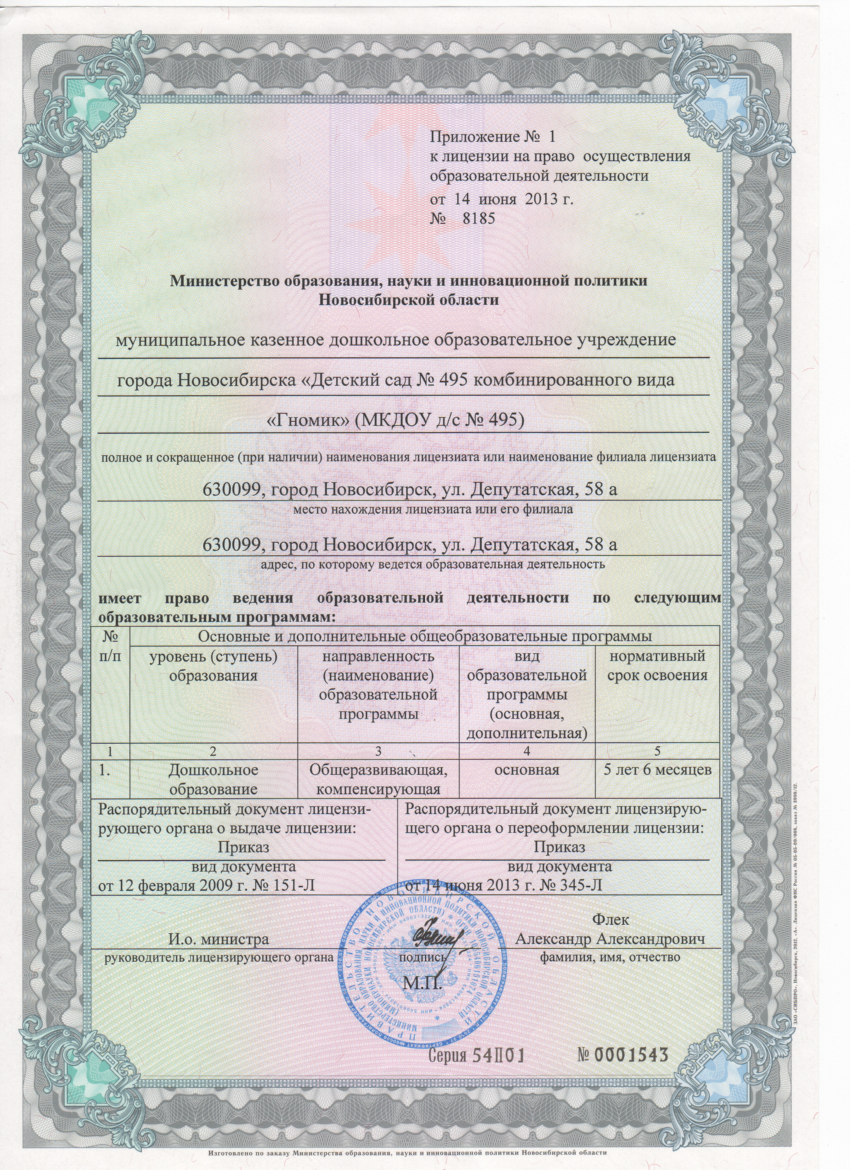 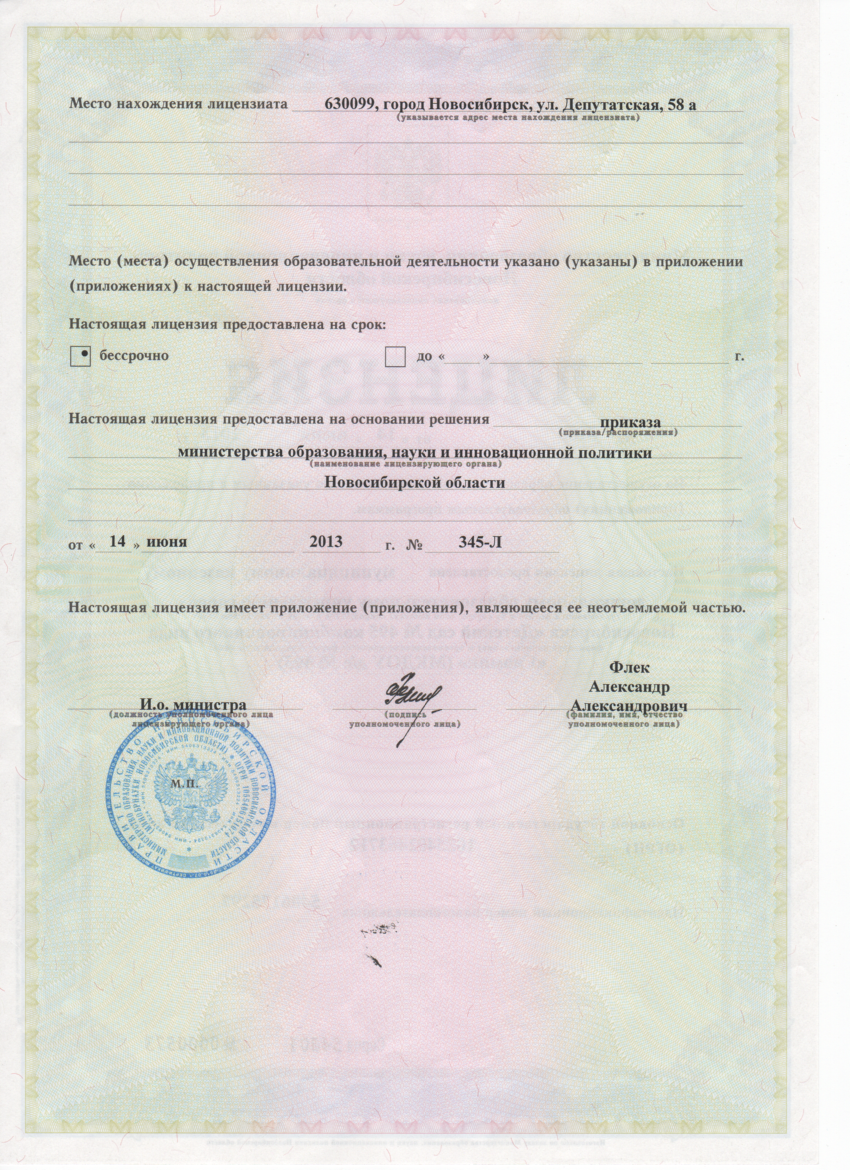 